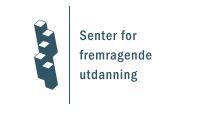 Mal for rapportering på miniprosjekter utlyst av ExcitedFakta: Prosjektleder:Andre deltakere:Start- og sluttdato:Delprosjekt i Excited miniprosjektet faller under: (P1-P5, eventuelt er det samarbeid med andre miniprosjekter, eller andre interne eller eksterne prosjekter)Sum tildelt fra ExcitedHvordan ble midlene brukt (spesifisert liste)Egeninnsats (fra instituttet, faglærers egne midler, faglærertid ikke dekket av tildelingen)Emner tilknyttet prosjektet (emnenavn og kode)Bekreftelse på at dataene i prosjektet er korrekt samlet inn og kan bli publisert på nettsidene til Excited o.l.Beskrivende del:Målet for prosjektet (hvilket problem ble forsøkt løst, og på hvilken måte)Resultater fra prosjektet (produkter, funn, resultater)Evaluering (kvalitative, kvantitative, enten vitenskapelige eller mer anekdotiske som f.eks tilbakemeldinger fra studentenes referansegrupper, karakterer, svar på evalueringer fra studentene)Videre arbeid og gjenbruk av erfaringene (vil resultatene fra kurset gå inn i ordinær undervisning, er det gjort innsikter som vil kunne være nyttige for andre undervisere i lignende emner)Kort populærvitenskapelig beskrivelse av prosjektet (til bruk for eksempel på nettsiden til Excited)Lenker og vedleggBilder (for eksempel av produkter lagd som del av prosjektet, bilder av studenter, gjerne aktive studenter som jobber på prosjektet eller som bruker produkter som er utviklet)Produkter (der det er aktuelt) for eksempel læringsmateriell, prototype kode med dokumentasjon, eller andre ting utviklet gjennom prosjektet som kan være av interesse for analysering eller gjenbruk av andre.Lengre rapporter eller artikler om prosjektet (om dette finnes) f.eks om prosjektleder har skrevet en lengre teknisk rapport om prosjektet, eller om prosjektet har ført til artikler til journaler, konferanser eller workshop